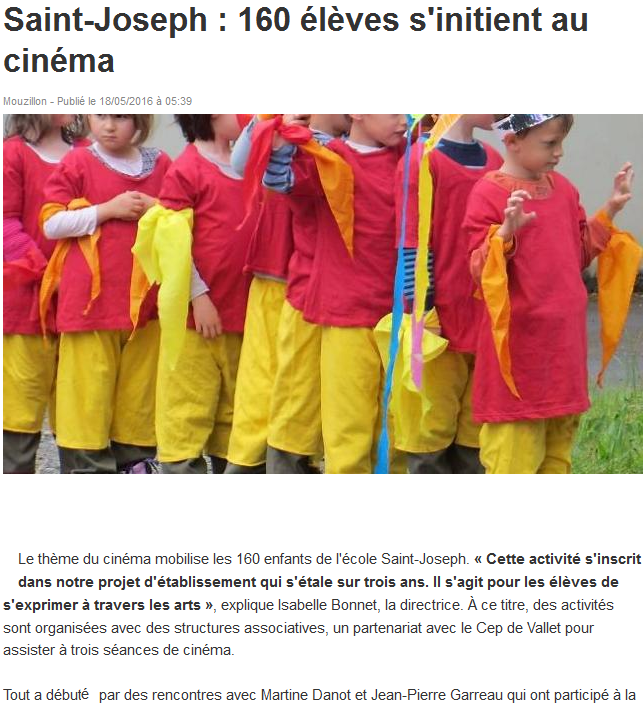 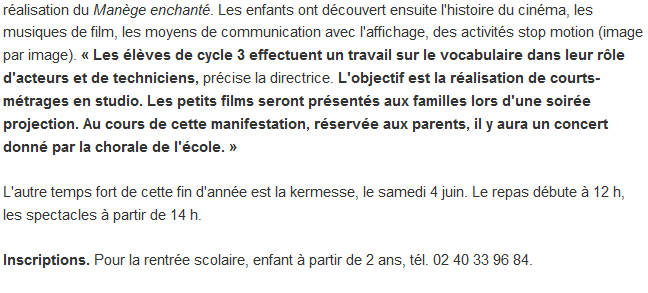 OUEST FRANCE du 18/05/2016